Useful Websites*UC Master Gardeners: http://mbmg.ucanr.edu/    For upcoming workshops and Hotline information.*Monterey Bay Friendly Landscapes: https://green-gardener.org/   For workshops, lists of certified green gardeners, landscape designers, and local rebate programs
    from water districts.*California Native Plant Society: https://chapters.cnps.org/montereybay/    Plant information and identification*Calscape: https://calscape.org/
   An indispensable website for native plant gardeners.Books Reimagining the California Lawn: Water-conserving Plants, Practices, and ...Book by Bart O'Brien, Carol Bornstein, and David Fross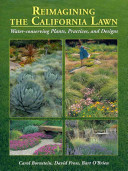 Description"Reimagining the California Lawn" features water-conserving plants from around the world and offers design ideas and practical solutions to help you create a vibrant garden that complements our mediterranean climate. ... Lawn Gone! Low-Maintenance, Sustainable, Attractive Alternatives for Your YardBook by Pam Penick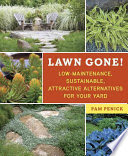 DescriptionA colorful guide covering the basics of replacing a traditional lawn with a wide variety of easy-care, no-mow, drought-tolerant, money-saving options that will appeal to today's busy, eco-conscious Plant Sales and NurseriesCalifornia Native Plant Society plant sale is Saturday, April 13 at the UCSC ArboretumThe Cabrillo plant sale is Mother's Day weekend May 10-12 (May 10 members preview, $25 donation)